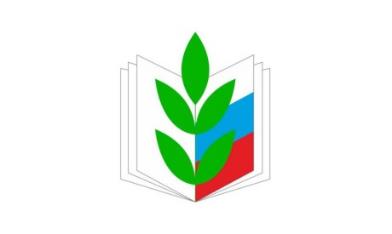 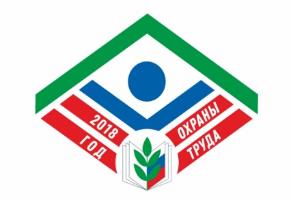 Саратовская областная организация «Общероссийского Профсоюза образования»Главные молодежные мероприятия 2018 года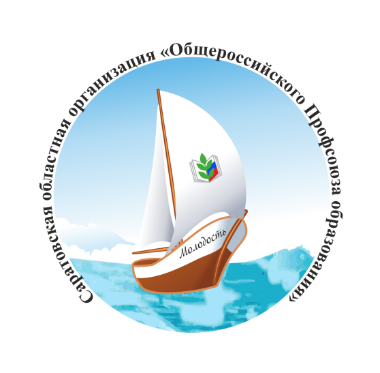 Саратов2018Региональные  задачи для Советов молодых педагогов на 2018 год:1.Организовать мониторинг социального положения молодых педагогов, обсудить его на встречах с представителями власти, бизнес-сообщества, внести предложения о мерах дополнительной социальной поддержки молодых педагогов.2.До 1 сентября создать муниципальные видеоролики, подтверждающие  современность и социальную значимость профессии Учитель.3.Продолжать укрепление  профсоюзных организаций  путем поддержки творческих, инициативных молодых учителей, воспитателей, педагогов дополнительного образования.4.Обратить внимание на повышение уровня подготовки молодых специалистов по вопросам охраны труда и  здоровья.5.Обеспечить  руководителям  образовательных организаций из числа молодежи условия для профессионального развития, для понимания важности социального партнерства  с Профсоюзом.Конкурсы профессиональные и  профсоюзные.Форумы региональные и всероссийские.Наиболее важные муниципальные мероприятия Советов молодых педагоговО создании регионального видео-журнала«Учителем быть модно!»История вопроса.Идея создания  рекламы  на тему «Профессия УЧИТЕЛЯ и почему я ею горжусь» принадлежит Совету молодых педагогов из г. Новоузенска, председателю Совета Анне Задковой.  В 2016 году ею был создан проект «Быть учителем модно». В рамках проекта в 2017 году  создан элективный курс для старшеклассников,   смонтирован видеоролик, создан баннер, который  размещен на самом видном месте города Новоузенска. Фотография баннера стала заставкой к сайту Саратовской областной организации Профсоюза. В целом проект направлен на  культивирование  в обществе принципиально нового отношения к педагогической профессии, стиранию привычных стереотипов об учителе и его образе жизни. Проект посредством социальной рекламы призван  показать, насколько  талантлив учитель, насколько разнообразны его способности и возможности.  Создатели проекта рассчитывают сформировать  положительное мнение об этой профессии, желание  абитуриентов приобщиться к  когорте  педагогов, продемонстрировать представление о том, что  учитель по долгу и чести  обязан держать высокую  профессиональную планку.Вот как авторы проекта отразили актуальность своего проекта:«В мире есть лишь одна профессия, без которой не могло и не может обойтись общество. Это учитель. Это - человек, который учит грамоте, передает младшим поколениям жизненный опыт, культуру, традиции национальные и общечеловеческие. Профессия «педагог» - одна из самых уважаемых, почетных и ответственных профессий в мире. Педагог создает будущее страны, ведь его труд напрямую влияет на развитие знаний молодого поколения, его убеждения, культуру, мировоззрение, духовные и нравственные качества.Сложилась парадоксальная ситуация. С одной стороны, профессия учителя, по праву, декларируется, как одна из самых уважаемых, почетных и ответственных профессий. С другой стороны, социальная привлекательность и престиж профессии учителя за последние двадцать лет достигли предельно низкого уровня.Статус учителя. В последнее время о нем много говорят, пишут, дискутируют. Главным образом о том, что статус педагога нужно повышать, что необходимо создавать все условия, чтобы в профессию приходили молодые и талантливые, ищущие и неравнодушные, чтобы на вопрос «Кем вы работаете?» можно было с гордостью ответить: «Я учитель!». В свете сложившейся ситуации, на наш взгляд, предлагаемый нами проект актуален как никогда. Ведь для каждого из участников образовательного процесса, вопрос взаимоуважения, чувства удовлетворенности от образовательного процесса и его результата стоит достаточно остро. А это в свою очередь зависит от понимания значимости роли учителя  обществом. Социальная значимость этой профессии и потребность в высококлассных специалистах не ослабевают с прогрессивным развитием человеческого общества, т.к. воспитание и обучение – явления непреходящие. Человеческое общество не могло бы развиваться, если бы накопленный людьми опыт не передавался из поколения в поколение».Смысловая  значимость видеоролика«Учителем быть модно!»Смысл создания  видеоролика заключается в том, чтобы посредством наглядного и открытого ресурса выразить любовь к учительской профессии, показать, что эта профессия способствует  раскрытию всех граней личности. Видеосюжеты, фотографии, воспоминания и признания учителей, родителей, детей, чиновников помогут формировать положительное общественное мнение о тех людях, которые меняют мир к лучшему и  которые сами меняются вместе с этим миром.  Созданные видеоролики могут использоваться  на различных мероприятиях участников образовательного процесса.Из лучших сюжетов может быть впоследствии создан Региональный видео-журнал «Учителем быть модно!» Требования к содержанию видеороликов:а) видеоролики должны запечатлеть интересные моменты из жизни учителей, воспитателей, педагогов дополнительного образования;б) сведения, содержащиеся в представленных на конкурс видеороликах, должны быть достоверными, иметь местный, саратовский колорит;в) работа не должна противоречить законодательству РФ о рекламе;г) авторы видеоролика сами определяют стиль и оформление видеоролика, использование при монтаже и съемке специальных программ и инструментов, а также жанр медиапродукта (интервью, репортаж, видеоклип и т.д.);д) в ролике могут использоваться архивные и современные фотографии, отрывки из кинохроники и прочее. Видеоматериал должен быть изложен интересно, лаконично, иметь  оригинально подобранный текст;е) в  содержании видеоролика должна присутствовать эмоциональная окраска, носителями которой являются звук, цвет, свет, шрифт, рисунок, графические элементы и т.п.Технические требования к видеороликам1. Видеоролик обязательно должен быть оформлен информационной заставкой (титульный кадр) содержащей:•	Официальный логотип Профсоюза  и название организации: Общероссийский Профсоюз образования (в верхней части , по центру кадра);•	название местной организации Профсоюза (по центру);•	адрес организации в сети интернет (внизу кадра).        1.1.  Дополнительное оформление титульного слайда  (фон, заставки, футаж, анимация, фотографии, звуковое оформление и пр.) - на усмотрение авторов.2. Видеоролик, продолжительностью  до 5 (пяти) минут, предоставляется  в формате avi, wmv, mpeg4; минимальное разрешение видеоролика: 1280 х 720 для 16:9.№Участвуйте и развивайтесь!Сроки проведения1.Лыжные гонкифевраль2.IV межрегиональная педагогическая школа Профсоюза г. Ульяновске14-16 февраля3.Конкурс - смотр «Лучший коллективный договор» РАЗДЕЛ о МОЛОДЕЖИ!март4.Фестиваль творчества молодых педагогов «В кругу друзей» в г. Балаково2 марта 5.Конкурс «Сердце отдаю детям» (допобразование)23 марта Гимназия №36.Фестиваль «Созвездие молодых талантов» КВН28 марта 2018г.7.Дистанционная площадка для молодых педагогов в рамках 14-ой региональной методической конференции «Слагаемые профессиональной компетентности педагога» 29 марта8.ЧЕРУК – 2018 (Чемпионат региональных учительских команд)Апрель, г. Ульяновск9.YII Сессия ВПШ23-28 апреля,  Москва10.Лидер в Профсоюзе -2018Апрель, обком11.Всемирный День охраны труда (уполномоченные профкомов по охране труда)28 апреля 12.Конкурс «Учитель года»апрель-май	13.Конкурс «ПРОФИ -21 век» (для молодых преподавателей профобразования)май14.Всероссийский  конкурс-фестиваль  обучающихся детей «АРКТУР-АРТЕК»Финал, 3 мая, г. Москва15.YIII межрегиональный форум молодых педагогов «ТАИР-2018»Июнь-июль 2018,Марий Эл16.Конкурс «Воспитатель года»Август-сентябрь17.25-ый  Всероссийский слет педагогов-туристов в г. Нижний Новгородавгуст18.50-ый туристический слет учителейсентябрь19.Профсоюзный рейд «Как живешь, молодой учитель?»  сентябрь-октябрь21.Конкурс «Учитель здоровья России» октябрь22.Конкурс «Педагогический дебют»ноябрь23.ПРОЕКТ «Развитие кадрового потенциала системы образования Саратовской области»: видеоролики «Учителем быть модно!», ВСТРЕЧИ, ПЕРЕГОВОРЫ, ИНИЦИАТИВЫ….До 15 августа 24.ПРОЕКТ «Туристическая тропа моей малой родины»В течение года, по инициативе СМПНаименование  местной организации ПрофсоюзаМероприятиеДата проведения ХвалынскаяЗаседание районного совета молодых  педагогов «Алые паруса»: Настройся на конкурсы!28 февраля МОУ СОШ №3ТурковскаяКруглый стол «Диалог с властью»16 марта, администрацияТурковскаяМежмуниципальная спартакиада молодых педагогов9 апреляТурковскаяМуниципальная методическая конференция наставников и молодых педагогов «Слагаемые профессиональной компетентности педагога»17 апреляПерелюбскаяВстреча молодых педагогов  района района с представителями власти и бизнес-сообщества «Образование-2018. Социальное положение молодежи в образовании»16 февраляПерелюбскаяРайонные соревнования по лыжам, посвященные М. М. Рудченко. 22 февраляПерелюбскаяВолонтерская акция молодых педагогов «Беседка для ветеранов»9 апреляРомановскаяМетодический семинар для наставников и молодых педагогов «Инновационное пространство образовательной организации»февральЭнгельсскаяКруглый стол для молодых специалистов и их наставников «Идем на сближение!»24 августаЭнгельсскаяПоздравительная акция Совета молодых педагогов «Равняемся на старших!»3-5 октябряТатищевскаяРазработка индивидуальных маршрутов молодых педагогов по участию в региональных и всероссийских  молодежных культурно-образовательных проектах.ноябрьТатищевскаяФотоконкурс молодых педагогов «Это МОЯ школа!»1 мартаТатищевскаяСлет молодых педагогов Татищевского муниципального района «Вместе!»апрельРовенскаяКруглый стол «Учителем быть модно?»26 апреляРовенскаяДень здоровья.16 маяАткарская«Туристическая тропа моей малой Родины» К 90-летию Аткарска.В течение годаАткарскаяКруглый стол «Педагогический союз» (встреча с депутатом областной Думы Цепящук А.Ф., делегатом съезда партии «Единая Россия» Жилкиной Ф.С.)28 февраляАткарскаяДеловая игра для молодых специалистов «Что я знаю об охране труда»28 апреляБалашовскаяКруглый стол с участием  администрации  «Учителем быть модно!»28 февраляБалтайскаяКруглый стол (для молодых специалистов и  районной администрации) «Думаем вместе о главном»28 февраляПетровскаяВыступления молодежной агитбригады на конференции педагогов.августПетровскаяЛыжный пробег «ЗОЖ с Профсоюзом!»22 февраляПетровскаяАвтобусный тур для молодых педагогов «Семиключье» 18 маяПетровскаяИнтернет – акция, флэш-моб «С Днем Учителя»1-4 октябряПетровскаяФорум молодых педагогов и старшеклассников «Мой выбор – профессия учителя!»3 октябряПетровскаяФото-конкурс «Я – учитель и кулинар!»декабрьДуховницкаяСлет молодых педагогов «Успешная социализация и правовая грамотность молодого педагога»5 декабряДуховницкаяАкция «Связь поколений» октябрьДуховницкаяКруглый стол «Диалог  с властью»28 февраляВольскаяВстреча с властью «Разговор по душам»28 февраляКраснопартизанскаяУчастие в региональном фестивале «В кругу друзей»2 мартаЕкатериновскаяМуниципальный фото-конкурс молодых педагогов «Панорама педагогических будней»апрельЕкатериновскаяМуниципальный конкурс молодых педагогов «Зажги свою звезду!»!декабрьПитерскаяКВН молодых педагогов и старшеклассников  «Остаться здоровым», посвящен Году охраны труда в Профсоюзе.28 апреляПитерскаяМежмуниципальное мероприятие (с Новоузенским районом) на базе культурно-этнографического комплекса «Питерская мельница»14 маяПитерскаяФотоконкурс молодых педагогов «Я и мои  ученики»Июнь-августЕршовскаяВечер – поздравление для ветеранов войны и труда.7 маяЕршовскаяВстреча с властью.1 кварталСамойловскаяЗаседание Совета молодых педагогов «Нормативную базу нужно знать»28 августаРтищевскаяВстреча  клуба молодых учителей и  заместителя Главы  администрации по социальным вопросам.10 ноябряНовобурасскаяВыезд молодых педагогов  в с. Лох.12 маяНовоузенскаяВолонтерская акция молодых педагогов «Помоги ветерану»майНовоузенскаяПроект «Туристическая тропа моей малой Родины» Выезд молодых педагогов на Фестиваль тюльпановапрельАлгайскаяВесенняя спортивная  олимпиада.апрельАлгайскаяКонкурс сайтов молодых педагогов.мартКрасноармейская«Клуб выходного дня» поездка молодых педагогов  в г. Волгоград29 июняСаратовская городская Волонтерская акция «Ветерану Профсоюза с благодарностью!»В течение года к юбилеямКалининскаяЭкскурсия молодых педагогов в г.Казань28 апреля -1 маяКалининскаяКруглый стол «Легко ли быть молодым»15 апреляБазарно-КарабулакскаяСоздание видеороликов «Как это было» (к 50 - летию областного туристского слета педагогов)И «Учителем быть модно!»В течение годаИвантеевскаяКонкурс молодых классных руководителей «Самый классный классный»26 апреляВоскресенскаяВстреча с Заслуженными учителями района18 сентябряБалаковскаяРегиональный фестиваль молодежного творчества «В кругу друзей!»2 мартаБалаковскаяФакультатив для молодых специалистов «Ступени мастерства»3 апреляОзинскаяРайонный конкурс  молодых педагогов «Педагог – личность творческая!»28 сентябряОзинскаяКруглый стол «Социальная поддержка молодых педагогов» с приглашением представителей муниципальных органов  властиВесенние каникулыОзинскаяСоздание районного видежурнала «Учителем быть модно» (создают все школы, где есть молодые педагоги)До 1 октябряКраснокутскаяОрганизация поездки  молодых педагогов по туристическому маршруту «От кузницы кадров крылатой профессии  к звездам вселенной…» на место  приземления Титова Г.С., посещение краеведческого музея и Краснокутского летного училища гражданской авиации2 маяКраснокутскаяОрганизация поездки молодых педагогов по туристическому маршруту «Родников серебряные воды, разговоры сосен вековых…» (посещение  местонахождения дуба желаний, родников и турбазы «Полет»29 июняМарксовскаяМуниципальный конкурс «Лучший сайт молодого педагога»28 февраля МарксовскаяМуниципальный конкурс «Професисональный дуэт-2018» (молодые педагоги и наставники)20 апреляМарксовскаяСеминар – практикум «Самоменеджмент как основа  творческого становления молодого педагога»21 мартаМарксовскаяКонкурс КВН  «Весь мир   театр, и люди в нем актеры»30 мартаПугачевскаяПрактический семинар «Траекторию развития профессионала» с включение профсоюзной составляющей. 28 февраляДергачевскаяКонкурс плакатов по охране труда (среди молодых специалистов).Март-апрельДергачевскаяВыездной семинар молодых специалистов «Профсоюзная уха «по-дергачевски»»2 маяСаратовскаяДиалог с властьюмайСаратовскаяКвест-тур «Багаевские яблочки»сентябрьСаратовскаяФестиваль педагогических инноваций и практик «Наставники-молодым»14 ноябряАркадакскаяВстреча с властью-«Развитие кадрового потенциала»30 мартаСоветскаяКруглый стол «Развитие кадрового потенциала система образования Советского района»30 марта